INDICAÇÃO Nº 4782/2018Indica ao Poder Executivo Municipal estudos para cascalhamento e manutenção em todas as ruas dos bairros Recreio Alvorada e Santa Alice, neste município.Excelentíssimo Senhor Prefeito Municipal, Nos termos do Art. 108 do Regimento Interno desta Casa de Leis, dirijo-me a Vossa Excelência para sugerir que, por intermédio do Setor competente, sejam realizados estudos para cascalhamento e manutenção em todas as ruas dos bairros Recreio Alvorada e Santa Alice, neste município.Justificativa:Em visita pelo bairro foi possível constatar as dificuldades enfrentadas pelos moradores para se locomoverem, principalmente em dias de  chuvas.Plenário “Dr. Tancredo Neves”, em 18 de outubro de 2.018.Celso Ávila -vereador-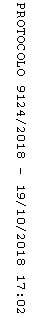 